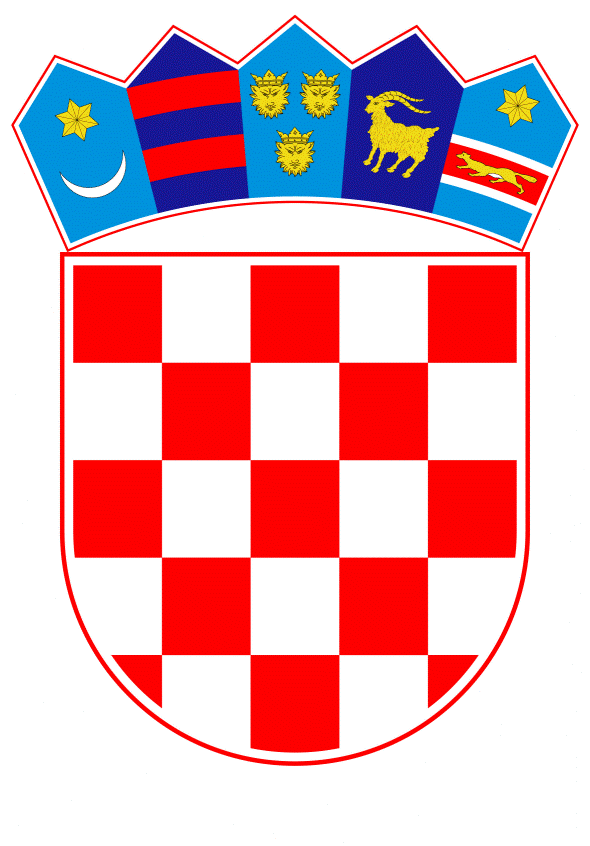 VLADA REPUBLIKE HRVATSKEZagreb, 30. studenoga 2023._________________________________________________________________________________________________________________________________________________________________________________________________________________________________PrijedlogNa temelju članka 31. stavka 3. Zakona o Vladi Republike Hrvatske („Narodne novine“, br. 150/11., 119/14., 93/16., 116/18. i 80/22.) i točaka II. i III. Odluke o kriterijima i postupku za prihvaćanje pokroviteljstva Vlade Republike Hrvatske („Narodne novine“, broj 44/16.), Vlada Republike Hrvatske je na sjednici održanoj __________ 2023. donijelaZ A K L J U Č A K	1.	Vlada Republike Hrvatske prihvaća pokroviteljstvo nad XXIV. nacionalnim savjetovanjem o gospodarstvu i poduzetništvu (7. i 8. prosinca 2023., Marija Bistrica), sukladno zamolbi Ministarstva gospodarstva i održivog razvoja.2.	Prihvaćanjem pokroviteljstva Vlada Republike Hrvatske ne preuzima nikakve financijske obveze.KLASA: URBROJ: Zagreb,     PREDSJEDNIKmr. sc. Andrej PlenkovićO B R A Z L O Ž E N J EMinistarstvo gospodarstva i održivog razvoja, po dvadeset i četvrti put organizira Nacionalno savjetovanje o gospodarstvu i poduzetništvu, koje će se održati 7. i 8. prosinca 2023. u Mariji Bistrici.	Ovo Savjetovanje koje tradicionalno okuplja poduzetnike, gospodarstvenike te predstavnike jedinica lokalne i regionalne (područne) samouprave, resornih ministarstava i ostalih institucija, agencija i strukovnih udruženja, predstavlja jednu od aktivnosti kojom se želi stvoriti poticajno okruženje za razvoj poduzetništva i obrtništva te gospodarstva u cjelini. Savjetovanje je prigoda za razmjenu iskustava i dobre prakse, zatim za raspravu o aktualnim gospodarskim problemima, ali i isticanje prilika i mogućnosti za razvoj poduzetništva i gospodarstva. 	U fokusu ovogodišnjeg Savjetovanja bit će teme vezane uz tranziciju prema digitalnom i zelenom gospodarstvu, inovativno, održivo i konkurentno gospodarstvo i poduzetništvo te pozicioniranje Hrvatske kao poželjne investicijske destinacije. Radni dio Savjetovanja podijeljen je u dva dana koji će u glavnini biti posvećen aktualnim temama u segmentu malog i srednjeg poduzetništva kao što su: Nacionalni plan industrijskog razvoja i poduzetništva, relevantnost sustava strukovnog obrazovanja za razvoj poduzetništva i gospodarstva u cjelini, mogućnosti i pretpostavke za financiranje poduzetničkih projekata iz fondova Europske unije i slično. Osim navedenog, na Savjetovanju će biti predstavljene i mjere za smanjenje neporeznih i parafiskalnih davanja, administrativno rasterećenje gospodarstva te planirane izmjene Zakona o poticanju ulaganja. Predlagatelj:Ministarstvo gospodarstva i održivog razvojaPredmet:Prijedlog za prihvaćanje pokroviteljstva Vlade Republike Hrvatske nad XXIV. nacionalnim savjetovanjem o gospodarstvu i poduzetništvu u organizaciji Ministarstva gospodarstva i održivog razvoja, koje će se održati  7. i 8. prosinca 2023. u Mariji Bistrici